Торговицька ЗШ 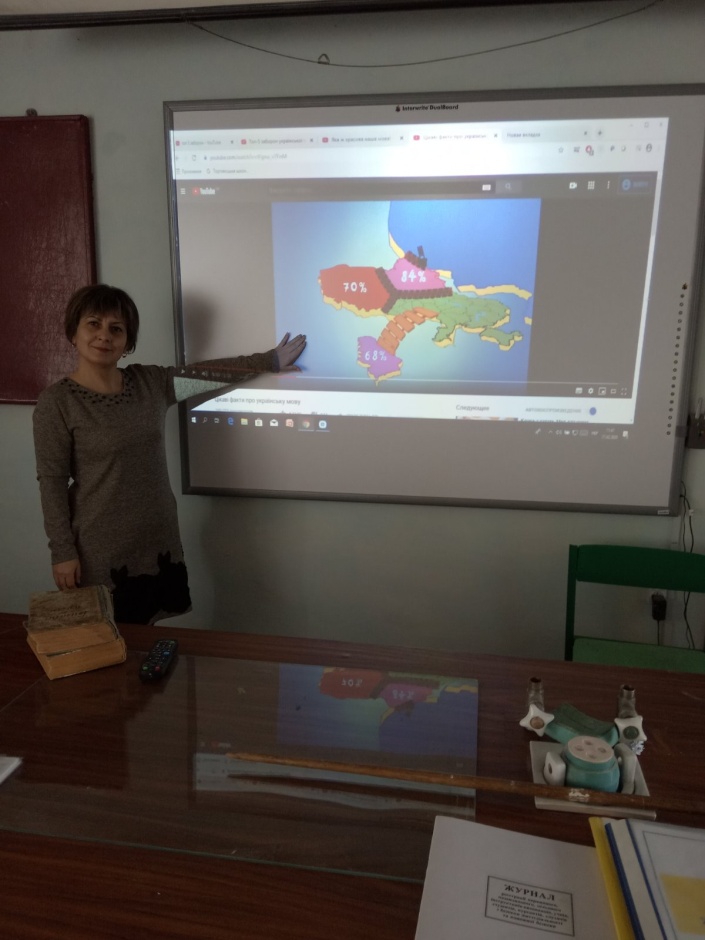 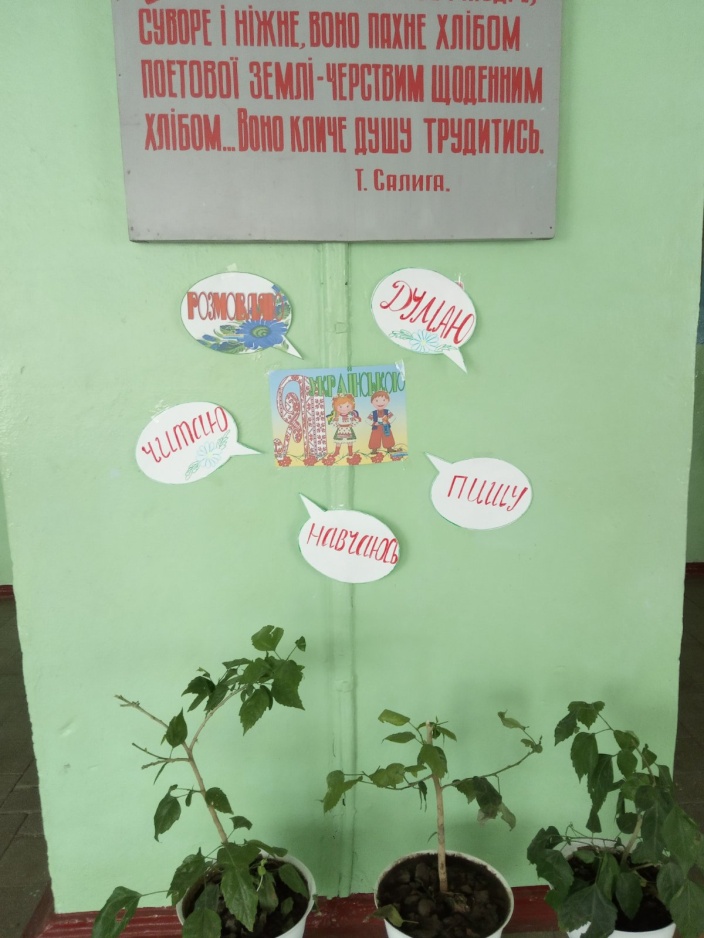 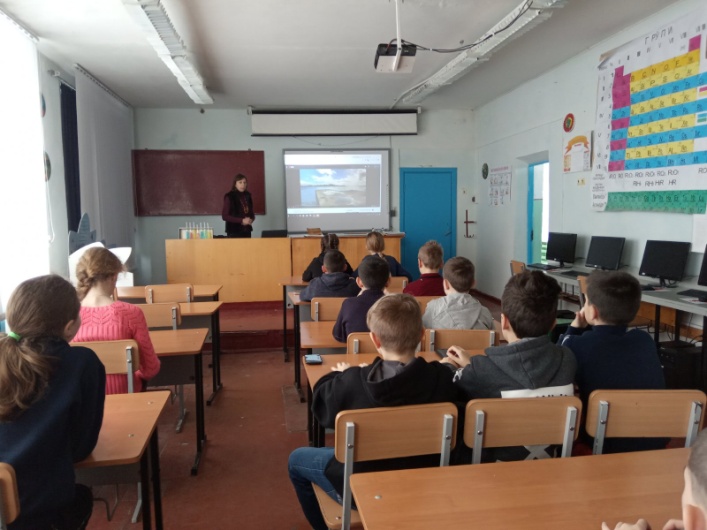 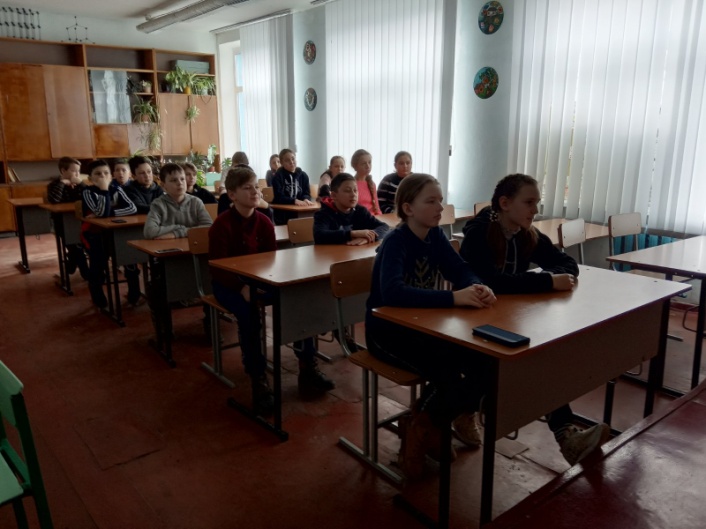 Свердликівська ЗШ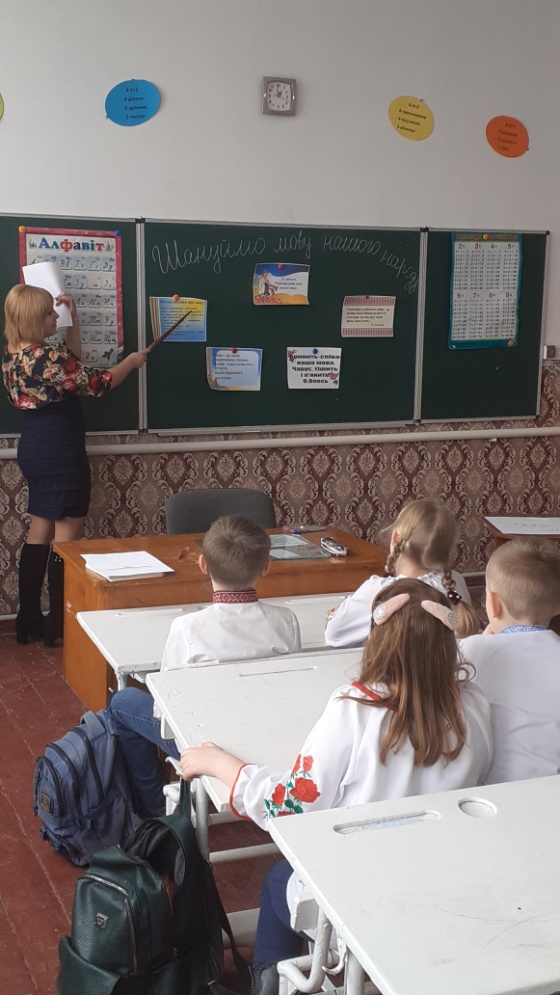 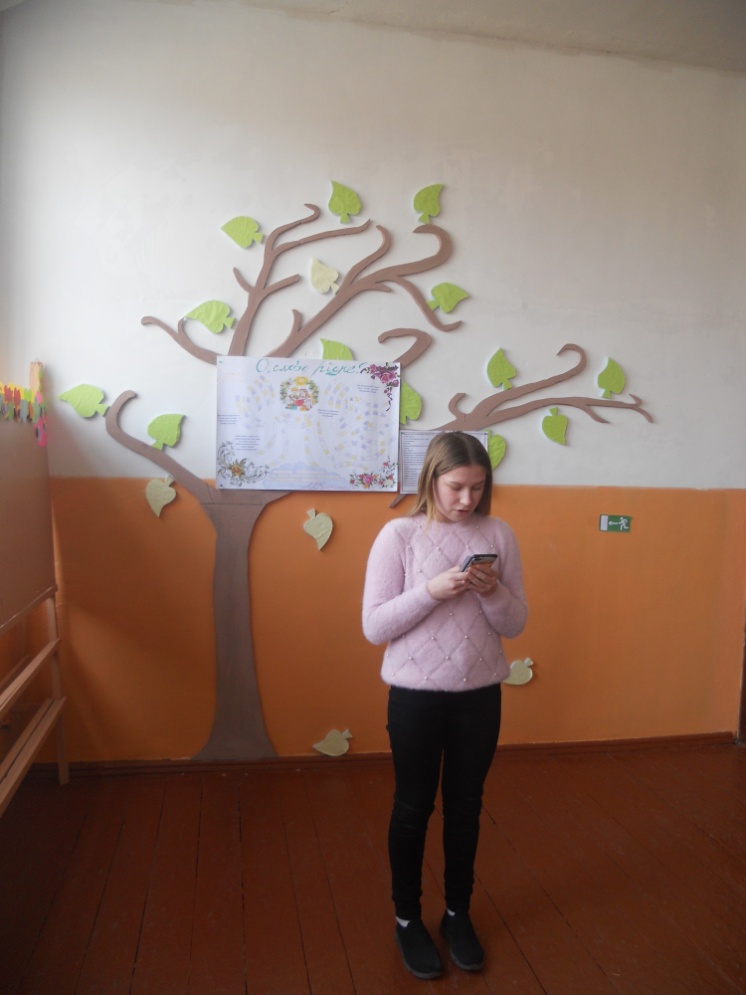 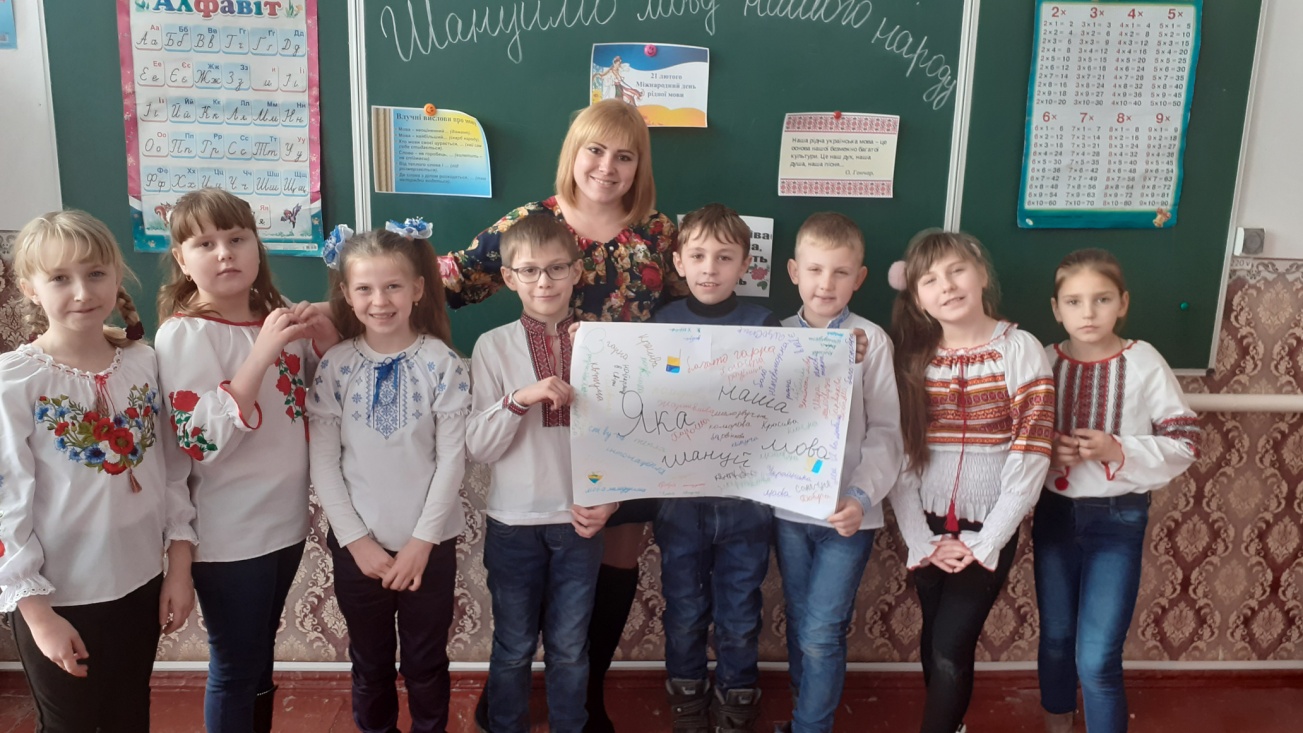 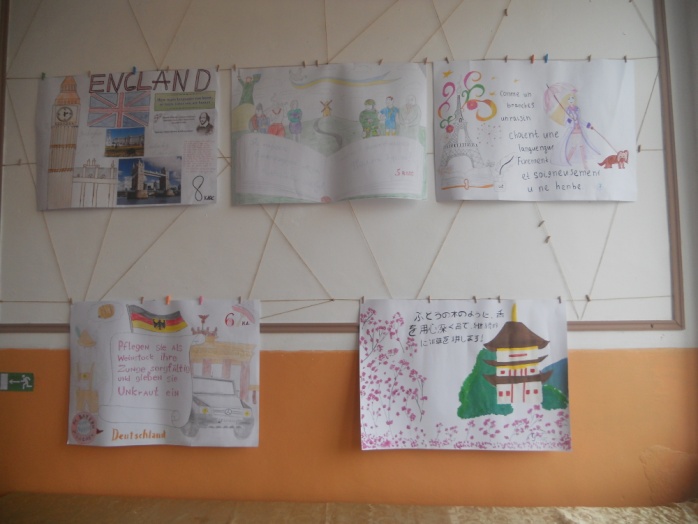 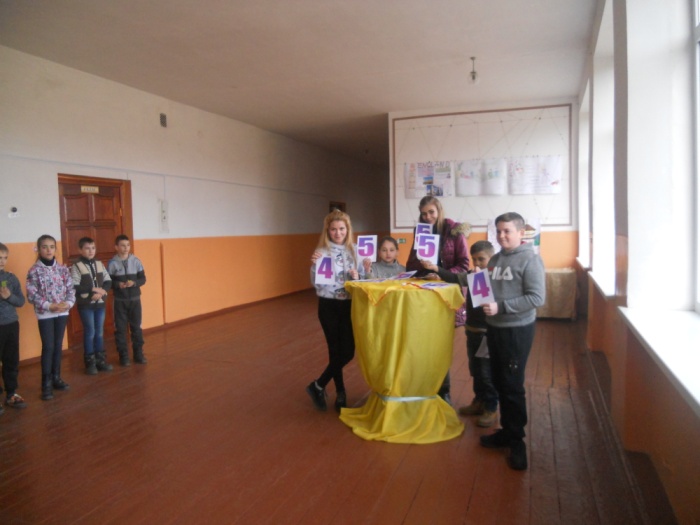 